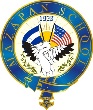 . StandardGoalAccess Prior KnowledgeNew InformationApply KnowledgeGeneralize/ Goal Review/ GradeMondayFocus Standard:CCSS.Math.Content.7.G.A.1CCSS.Math.Content.7.G.A.2CCSS.Math.Content.7.G.A.3Learn to find solutions to application problems using tables, rules, and graphs.#4,#7Show images of a variety of patterns found in nature, check to see if they can see the “patterns””#3,#4,#7,#9Prezi/Mimio/Class Participation on using tables, rules, and graphs pg 456-459#2,#4,#7,#9S. complete practice problems during presentation, and also complete classwork problems to be handed in at the end of class.Homework:  Odds 5-21 pg. 458-459#3,#4,#9Exit Slip1. A plant grows 3 in. in a week. The 2nd week its height is 5 in., and the 3rd week its height is 7 in. Write the function rtule and evaluate it to find the height of the plant in week 4.MondaySupporting Standards:CCSS 7 GB4,CCSSGB 5, CCSS7GB 6Learn to find solutions to application problems using tables, rules, and graphs.#4,#7Show images of a variety of patterns found in nature, check to see if they can see the “patterns””#3,#4,#7,#9Prezi/Mimio/Class Participation on using tables, rules, and graphs pg 456-459#2,#4,#7,#9S. complete practice problems during presentation, and also complete classwork problems to be handed in at the end of class.Homework:  Odds 5-21 pg. 458-459#3,#4,#9Exit Slip1. A plant grows 3 in. in a week. The 2nd week its height is 5 in., and the 3rd week its height is 7 in. Write the function rtule and evaluate it to find the height of the plant in week 4.TuesdayFocus Standard:CCSS.Math.Content.7.RP.A.1CCSS.Math.Content.7.RP.A.2CCSS.Math.Content.7.RP.A.3s StandardLearn to describe and sketch graphs that represent real-worl situations#4,#7Show s. graph and have them get as much information as they can from it#3,#4,#7,#9Prezi/Mimio/Class Participation on interpreting graphs pg 461-464#2,#4,#7,#9S. complete practice problems during presentation, and also complete classwork problems to be handed in at the end of class.Homework:  Odds 5-15 pg 463-464#3,#4,#9Exit SlipWhat can you learn from a situation by looking at a graph?#3,#4,#7,#9TuesdaySupporting Standards:CCSS 7 GB4,CCSSGB 5, CCSS7GB 6Learn to describe and sketch graphs that represent real-worl situations#4,#7Show s. graph and have them get as much information as they can from it#3,#4,#7,#9Prezi/Mimio/Class Participation on interpreting graphs pg 461-464#2,#4,#7,#9S. complete practice problems during presentation, and also complete classwork problems to be handed in at the end of class.Homework:  Odds 5-15 pg 463-464#3,#4,#9Exit SlipWhat can you learn from a situation by looking at a graph?#3,#4,#7,#9WednesdayFocus Standard:CCSS.Math.Content.7.SP.A.1CCSS.Math.Content.7.SP.A.2CCSS.Math.Content.7.SP.A.3CCSS.Math.Content.7.SP.A.4CCSS.Math.Content.7.SP.A.5Learn to find simple and compound interest#4,#7Ask s. why when they shop the amount they pay is always more than the sum of the cost of the things they purchase.Prezi/Mimio/Class Participation on simple and compound interest pg 468-471S. complete practice problems during presentation, and also complete classwork problems to be handed in at the end of class.Homework:  Odds 5-29 pg 470-471#3,#4,#9Exit SlipYou deposit $500 in a bank account that pays 3% interest compounded annually. What is your balance after 4 years?#3,#4,#7,#9WednesdaySupporting Standards:CCSS 7 SPA.1,CCSS7 SP A2, CCSS7SPB3,  CCSS7SPB4, CCSS7SPB5, CCSS7SPC5, CCSS7SPC6Learn to find simple and compound interest#4,#7Ask s. why when they shop the amount they pay is always more than the sum of the cost of the things they purchase.Prezi/Mimio/Class Participation on simple and compound interest pg 468-471S. complete practice problems during presentation, and also complete classwork problems to be handed in at the end of class.Homework:  Odds 5-29 pg 470-471#3,#4,#9Exit SlipYou deposit $500 in a bank account that pays 3% interest compounded annually. What is your balance after 4 years?#3,#4,#7,#9ThursdayFocus Standard:CCSS.Math.Content.7.G.A.1CCSS.Math.Content.7.G.A.2CCSS.Math.Content.7.G.A.3Learn to solve for a variable#4,#7Prezi/Mimio/Class Participation on transfgorming formulas pg 472-475S. complete practice problems during presentation, and also complete classwork problems to be handed in at the end of class.Homework:  Odds 7- 29 pg 474-475Exit SlipUse I=prt. You earn $60 interest for one year on a principal of $1,500. What is the interest rate?#3,#4,#7,#9ThursdaySupporting Standards:CCSS 7 SPA.1,CCSS7 SP A2, CCSS7SPB3,  CCSS7SPB4, CCSS7SPB5, CCSS7SPC5, CCSS7SPC6Learn to solve for a variable#4,#7Prezi/Mimio/Class Participation on transfgorming formulas pg 472-475S. complete practice problems during presentation, and also complete classwork problems to be handed in at the end of class.Homework:  Odds 7- 29 pg 474-475Exit SlipUse I=prt. You earn $60 interest for one year on a principal of $1,500. What is the interest rate?#3,#4,#7,#9FridayFocus Standard:CCSS.Math.Content.7.G.A.1CCSS.Math.Content.7.G.A.2CCSS.Math.Content.7.G.A.3School CarnivalSchool CarnivalFridaySupporting Standards:CCSS 7 SPA.1,CCSS7 SP A2, CCSS7SPB3,  CCSS7SPB4, CCSS7SPB5, CCSS7SPC5, CCSS7SPC6School CarnivalSchool Carnival